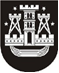 KLAIPĖDOS MIESTO SAVIVALDYBĖS TARYBASPRENDIMASDĖL klaipėdos miesto savivaldybės tarybos 2013 m. gruodžio 18 d. sprendimO Nr. T2-327 „DĖL TRUMPALAIKĖS IR ILGALAIKĖS SOCIALINĖS GLOBOS IŠLAIDŲ IŠ SAVIVALDYBĖS BIUDŽETO FINANSAVIMO MAKSIMALAUS DYDŽIO PATVIRTINIMO“ PAKEITIMO2016 m. balandžio 28 d. Nr. T2-95KlaipėdaVadovaudamasi Lietuvos Respublikos vietos savivaldos įstatymo 18 straipsnio 1 dalimi ir Socialinių paslaugų finansavimo ir lėšų apskaičiavimo metodikos, patvirtintos Lietuvos Respublikos Vyriausybės . spalio 10 d. nutarimu Nr. 978 „Dėl Socialinių paslaugų finansavimo ir lėšų apskaičiavimo metodikos patvirtinimo“, 32 punktu, Klaipėdos miesto savivaldybės taryba nusprendžia:1. Pakeisti Klaipėdos miesto savivaldybės tarybos 2013 m. gruodžio 18 d. sprendimo Nr. T2-327 „Dėl trumpalaikės ir ilgalaikės socialinės globos išlaidų iš savivaldybės biudžeto finansavimo maksimalaus dydžio patvirtinimo“ 1.2 papunktį ir jį išdėstyti taip:„1.2. asmenims su sunkia negalia – iki 22 bazinių socialinių išmokų per mėnesį.“2. Skelbti šį sprendimą Teisės aktų registre ir Klaipėdos miesto savivaldybės interneto svetainėje.Savivaldybės mero pavaduotojas,pavaduojantis savivaldybės merąArtūras Šulcas